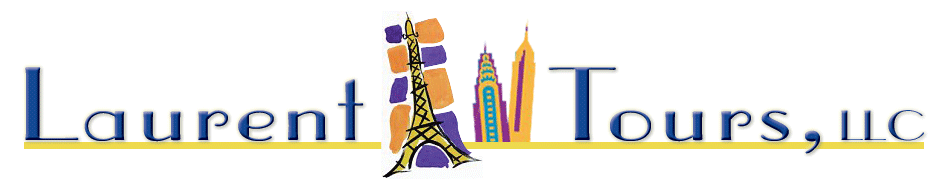 Medical Form Traveler Name ______________________________________________________Parent's Name if traveler is under 18 at time of travel ________________________Emergency Name ____________________________________________________Emergency Phone ____________________________________________________Student's Allergies ___________________________________________________Student's Medications ________________________________________________Are there any over the counter medications that should NOT be administered to traveler?If so, please list here_____________________________________________________I give my permission for the above named student to receive medical treatment for all illness and/or injuries in my absence.Parent/Guardian Signature ____________________________________________Date ______________________________________________________________215 West 75th Street         Suite 16F           New York, NY  10023           917. 553.5525   